                                                                                                                    ПРОЕКТ                                                         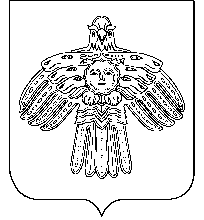 «УЛЫС  ОДЕС»  КАР  ОВМÖДЧÖМИНСА  СÖВЕТСОВЕТ  ГОРОДСКОГО  ПОСЕЛЕНИЯ  «НИЖНИЙ  ОДЕС»              ____________________________________________________________________КЫВКÖРТÖДРЕШЕНИЕ«   »             2021 года                                                                     № «Об утверждении Положения о муниципальном жилищном контроле на территории городского поселения «Нижний Одес»Руководствуясь Федеральным законом от 06.10.2003 N 131-ФЗ «Об общих принципах организации местного самоуправления в Российской Федерации», Уставом муниципального образования городского поселения «Нижний Одес» в соответствии с Федеральным законом от 31.07.2020г. № 248-ФЗ «О государственном контроле (надзоре) и муниципальном контроле в Российской ФедерацииСовет городского поселения «Нижний Одес» РЕШИЛ:1. Утвердить Положение ог муниципальном жилищном контроле на территории городского поселения «Нижний Одес» согласно приложению.2. Настоящее решение вступает в силу со дня официального опубликования.Глава городского поселения «Нижний Одес» - председатель Совета  поселения                                                       _____________